Gymnasium Ulricianum Aurich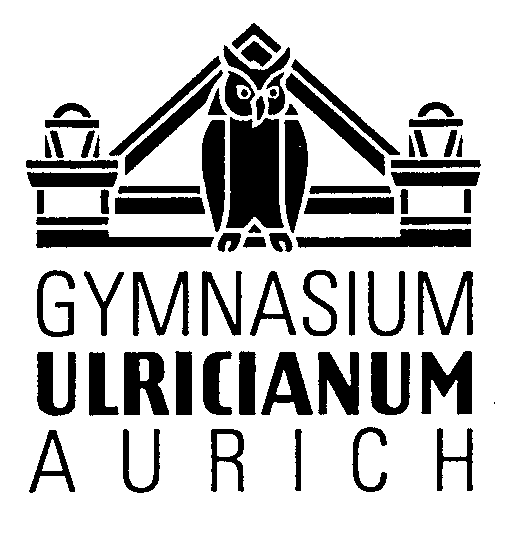 Von-Jhering-Straße 1526603 AurichTel. 04941 922 80
Einwilligungserklärung für die Veröffentlichung von Fotos im Intranet, auf dem Internetauftritt der Schule und bei Presseberichten über Veranstaltungen des Gymnasium Ulricianum AurichAm Gymnasium Ulricianum Aurich wird stets über schulische Veranstaltungen und insbesondere über Beiträge unserer Schülerinnen und Schüler auf der schuleigenen Homepage (http://www.ulricianum-aurich.net) und in der Presse berichtet, z.B. vom Weihnachtskonzert, vom Musical oder vom Tag der offenen Tür. Weitere Zwecke, zu denen Fotos von unseren Schülerinnen und Schülern gemacht werden, sind z.B. Klassen- bzw. Kursfotos oder Abiturjahrgangsfotos. Diese Berichterstattung ist ein wichtiges Instrument des positiven Feedbacks und der Anerkennung der meist besonderen Leistungen oder Aktionen und somit ein wichtiges pädagogisches Instrument. Damit diese Berichterstattung und die damit verbundene pädagogische Wirkung weiterhin bestehen bleiben, bitten wir Euch und Sie, folgende Einverständniserklärung zu unterschreiben. Mit freundlichen Grüßen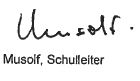 Hinweis: Wenn beide Elternteile personensorgeberechtigt sind, ist die Einwilligungserklärung von beiden zu unterschreiben. Sollte ein Elternteil gehindert sein, die Unterschrift zu leisten, ist es ausreichend, wenn der andere Elternteil dessen Einverständnis bestätigt. Hat der Schüler bzw. die Schülerin das 15. Lebensjahr vollendet, so muss auch er bzw. sie die Einverständniserklärung unterschreiben. Hat der Schüler oder die Schülerin das 18. Lebensjahr vollendet, genügt seine/ihre alleinige Unterschrift.  Gymnasium Ulricianum AurichVon-Jhering-Straße 1526603 AurichTel. 04941 922 80
Wir haben die Erläuterungen zur Veröffentlichung von Fotos zur Kenntnis genommen und sind damit einverstanden, nicht einverstanden,dass von unserem Kind Fotos in Ihrem Intranet, auf Ihrem Internetauftritt und in der Presse veröffentlicht verwendet werden. Einzelne Bilder können wir trotz dieser Erklärung löschen lassen, es genügt dazu eine schriftliche Mitteilung an die Schule. Uns ist bekannt, dass wir diese Einwilligungserklärung jederzeit mit Wirkung für die Zukunft widerrufen können. Der Widerruf eines Erziehungsberechtigten genügt, auch wenn beide Eltern anfangs zugestimmt hatten. Der Widerruf bewirkt, dass veröffentlichte Fotos aus dem Internetauftritt entfernt und keine weiteren Fotos eingestellt werden. Wir haben zur Kenntnis genommen, dass eine Löschung der Bilder aus dem Internetauftritt bis zu maximal zwei Werktage nach Eingang unseres Widerrufs dauern kann. Bei Veröffentlichung eines Gruppenfotos führt der spätere Widerruf einer einzelnen Person grundsätzlich nicht dazu, dass das Bild entfernt werden muss. _________________________________Ort, Datum_______________________________ 	Vor- und Nachname des Kindes in Druckschrift	_________________________________Ggf. Unterschrift des Kindes, wenn 15. Lebensjahr bereits vollendet_________________________________Vor- und Nachnamen der 1. erziehungsberechtigten Person in Druckschrift_________________________________Unterschrift der 1. erziehungsberechtigten Person_________________________________Vor- und Nachnamen der 2. erziehungsberechtigten Person in Druckschrift_________________________________Unterschrift der 2. erziehungsberechtigten Person